
ΕΛΛΗΝΙΚΗ ΔΗΜΟΚΡΑΤΙΑ
ΝΟΜΟΣ ΗΡΑΚΛΕΙΟΥ 
ΔΗΜΟΣ ΗΡΑΚΛΕΙΟΥ 
ΕΠΙΤΡΟΠΗ ΠΟΙΟΤΗΤΑΣ ΖΩΗΣ 
ΣΥΝΕΔΡΙΑΣΗ: 2 η
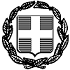 έκδ.1.αναθ.4 ημ/νια έγκρ. 30/9/2014 ΔΥΠ-ΥΠΟ 017 




Ηράκλειο : 12/02/2021 

Αριθμ.πρωτ.: 12867 Προς 

Τα Τακτικά Μέλη κ.κ.: 
Ι.Αναστασάκη, Μ.Καναβάκη, 
Σ.Καλογεράκη-Αρχοντάκη, Θ.Λεμονή, 
Μ.Παττακό, Ν.Γιαλιτάκη, 
Ι.Ψαρρά, Μ.Χαιρέτη, 
Γ.Μανδαλάκη, Γ.Νιωτάκη.
Τα αναπληρωματικά μέλη κ.κ.:
Ε.Παπαδάκη-Σκαλίδη, Ν.Αγγελάκη, 
Α.Πλεύρη, Γ.Μακαρόνα, 
Ν.Μεραμβελλιωτάκη, Ρ.Σενετάκη 
Α.Αθανασάκη, Σ.ΚώνσταΚοινοποίηση. : 
1. κ. Β. Λαμπρινό, Δήμαρχο Ηρακλείου 
2. Αντιδημάρχους Δήμου Ηρακλείου 
3. κ. Γ.Πασπάτη, Πρόεδρο Δ.Σ. 
4. κα. Ε.Στυλιανού,Γενική Γραμματέα Δ.Η. 
5. Προέδρους Δημοτικών Κοινοτήτων Δ.Η. 
6. Δημοτικές Παρατάξεις Σας καλούμε να προσέλθετε την προσεχή Τετάρτη 17 Φεβρουαρίου 2021 και ώρα 12:00 σε συνεδρίαση, στο Δημοτικό Κατάστημα, Αγ. Τίτου 1, μέσω τηλεδιάσκεψης, για τη συζήτηση των πιο κάτω θεμάτων, ήτοι:Σας καλούμε να προσέλθετε την προσεχή Τετάρτη 17 Φεβρουαρίου 2021 και ώρα 12:00 σε συνεδρίαση, στο Δημοτικό Κατάστημα, Αγ. Τίτου 1, μέσω τηλεδιάσκεψης, για τη συζήτηση των πιο κάτω θεμάτων, ήτοι:1.      Εισήγηση περί μη πρόθεσης του Δήμου Ηρακλείου να προβεί άμεσα στην εφαρμογή του ισχύοντος σχεδίου πόλης σε ρυμοτομούμενο κτίριο του οικοδομικού τετραγώνου (Ο.Τ.) 33 και στην καταβολή της αναλογούσας αποζημίωσης προς τον φερόμενο ιδιοκτήτη
2.      Εισήγηση περί μη πρόθεσης του Δήμου Ηρακλείου να προβεί άμεσα στην εφαρμογή του ισχύοντος σχεδίου πόλης σε ρυμοτομούμενο κτίριο επί της οδού Πεδιάδος αρ. 36 και στην καταβολή της αναλογούσας αποζημίωσης
3.      Πρακτικό Κυκλοφορίας 01/2021 (να δοθεί σε δημόσια διαβούλευση)
4.      Εισήγηση για την έγκριση κανονισμού περιοδικής λειτουργίας πεζόδρομου ενός τμήματος της οδού Δελημάρκου και της οδού Γαλάτειας Καζαντζάκη που γειτνιάζουν με το Μποδοσάκειο Δημοτικό Σχολείο στην Αγία Τριάδα
5.      Εισήγηση για την έγκριση κανονισμού περιοδικής λειτουργίας πεζόδρομου τμήματος της αδιέξοδης οδού που διέρχεται εφαπτομενικά του Διθέσιου Νηπιαγωγείου στον οικισμό των Βασιλειών
6.      Εισήγηση για παραχώρηση Ατομικής θέσης ΑΜΕΑ επί της οδού Κορυτσάς αρ.100
7.      Εισήγηση για παραχώρηση Ατομικής θέσης ΑΜΕΑ επί της οδού Δημοκρατίας αρ.70, στη Νέα Αλικαρνασσό
8.      Εισήγηση για παραχώρηση 2 Γενικών θέσεων στάθμευσης ΑμεΑ επί των Λεωφόρων Δημοκρατίας και Χαριλάου Τρικούπη
9.      Eισήγηση για παραχώρηση Ατομικής θέσης ΑΜΕΑ επί της οδού Σθενέλου αρ. 1
10.      Εισήγηση για παραχώρηση γενικής θέσης ΑΜΕΑ επί της οδού Λουκά Πετράκη 3
11.      Αντικατάσταση θέσεων στάθμευσης μονίμων κατοίκων στις ζώνες Β και Γ της Παλιάς Πόλης1.      Εισήγηση περί μη πρόθεσης του Δήμου Ηρακλείου να προβεί άμεσα στην εφαρμογή του ισχύοντος σχεδίου πόλης σε ρυμοτομούμενο κτίριο του οικοδομικού τετραγώνου (Ο.Τ.) 33 και στην καταβολή της αναλογούσας αποζημίωσης προς τον φερόμενο ιδιοκτήτη
2.      Εισήγηση περί μη πρόθεσης του Δήμου Ηρακλείου να προβεί άμεσα στην εφαρμογή του ισχύοντος σχεδίου πόλης σε ρυμοτομούμενο κτίριο επί της οδού Πεδιάδος αρ. 36 και στην καταβολή της αναλογούσας αποζημίωσης
3.      Πρακτικό Κυκλοφορίας 01/2021 (να δοθεί σε δημόσια διαβούλευση)
4.      Εισήγηση για την έγκριση κανονισμού περιοδικής λειτουργίας πεζόδρομου ενός τμήματος της οδού Δελημάρκου και της οδού Γαλάτειας Καζαντζάκη που γειτνιάζουν με το Μποδοσάκειο Δημοτικό Σχολείο στην Αγία Τριάδα
5.      Εισήγηση για την έγκριση κανονισμού περιοδικής λειτουργίας πεζόδρομου τμήματος της αδιέξοδης οδού που διέρχεται εφαπτομενικά του Διθέσιου Νηπιαγωγείου στον οικισμό των Βασιλειών
6.      Εισήγηση για παραχώρηση Ατομικής θέσης ΑΜΕΑ επί της οδού Κορυτσάς αρ.100
7.      Εισήγηση για παραχώρηση Ατομικής θέσης ΑΜΕΑ επί της οδού Δημοκρατίας αρ.70, στη Νέα Αλικαρνασσό
8.      Εισήγηση για παραχώρηση 2 Γενικών θέσεων στάθμευσης ΑμεΑ επί των Λεωφόρων Δημοκρατίας και Χαριλάου Τρικούπη
9.      Eισήγηση για παραχώρηση Ατομικής θέσης ΑΜΕΑ επί της οδού Σθενέλου αρ. 1
10.      Εισήγηση για παραχώρηση γενικής θέσης ΑΜΕΑ επί της οδού Λουκά Πετράκη 3
11.      Αντικατάσταση θέσεων στάθμευσης μονίμων κατοίκων στις ζώνες Β και Γ της Παλιάς ΠόληςΟ ΠΡΟΕΔΡΟΣ 
ΤΗΣ ΕΠΙΤΡΟΠΗΣ ΠΟΙΟΤΗΤΑΣ ΖΩΗΣ 

ΓΕΩΡΓΙΟΣ ΚΑΡΑΝΤΙΝΟΣ
ΑΝΤΙΔΗΜΑΡΧΟΣ Ο ΠΡΟΕΔΡΟΣ 
ΤΗΣ ΕΠΙΤΡΟΠΗΣ ΠΟΙΟΤΗΤΑΣ ΖΩΗΣ 

ΓΕΩΡΓΙΟΣ ΚΑΡΑΝΤΙΝΟΣ
ΑΝΤΙΔΗΜΑΡΧΟΣ 